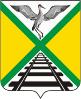 Администрация муниципального района"Забайкальский район"РАСПОРЯЖЕНИЕ октября 2020 года							      № пгт. ЗабайкальскОб утверждении сроков и мест регистрации, форм заявлений на участие в итоговом сочинении(изложении), государственной итоговой аттестации по образовательным программам среднего общего образования и едином государственном экзамене в 2023-2024 учебном году на территории муниципального района «Забайкальский район» В целях организованного, технологического и информационного обеспечения подготовки и проведения государственной итоговой аттестации по образовательным программам среднего общего образования (далее – ГИА-11), единого государственного экзамена (далее –ЕГЭ) и итогового сочинения (изложения) на территории муниципального района «Забайкальский район» в 2023/2024 учебном году, в соответствии с Федеральным Законом от 29 декабря 2012 года №273-ФЗ «Об образовании в Российской Федерации», постановлением Правительства Российской Федерации от 29.11.2021 года № 2085 «О федеральной информационной системе обеспечения проведения государственной итоговой аттестации обучающихся, освоивших основные образовательные программы основного общего и среднего общего образования, и приема граждан в образовательные организации для получения среднего профессионального и высшего образования и региональных информационных системах обеспечения проведения государственной итоговой аттестации обучающихся, освоивших основные образовательные программы основного общего и среднего общего образования», приказом Министерства просвещения Российской Федерации и Федеральной службы по надзору в сфере образования и науки от 4 апреля 2023 года № 233/552«Об утверждении Порядка проведения государственной итоговой аттестации по программам среднего общего образования», приказом Министерства образования и науки Забайкальского края от 10.10.2023 года № 813 «Об утверждении мест регистрации и форм заявлений на участие в итоговом сочинении (изложении), государственной итоговой аттестации по образовательным программам среднего общего образования и едином экзамене на территории Забайкальского края», на основании ст. 25 Устава муниципального района «Забайкальский район» обязывает:1. Утвердить сроки и места регистрации, формы заявлений для участия в государственной итоговой аттестации по образовательным программам среднего общего образования и в написании итогового сочинения (изложения) в 2023-2024 учебном году на территории муниципального района «Забайкальский район»:1.1. Места регистрации для участия в написании итогового сочинения (изложения) для следующих лиц:- обучающихся по имеющим государственную аккредитацию образовательным программам среднего общего образования – в образовательных учреждениях, в которых обучающиеся осваивают образовательные программы среднего общего образования;- осваивающих образовательные программы среднего общего образования в форме самообразования или семейного образования, либо лиц, обучающихся по не имеющим государственной аккредитации образовательным программам среднего общего образования, в том числе обучающихся по образовательным программам среднего профессионального образования, не имеющие среднего общего образования (далее – обучающиеся СПО), получающих среднее общее образование по не имеющим государственную аккредитацию образовательным программам среднего общего образования (далее – экстерны) - в образовательных учреждениях, осуществляющих образовательную деятельность по имеющим государственную аккредитацию образовательным программам среднего общего образования, в которых обучающиеся будут проходить ГИА-11 экстерном.- освоивших образовательные программы среднего общего образования в предыдущие годы, имеющих документ об образовании, подтверждающий получение среднего общего образования (или образовательные программы среднего (полного) общего образования – для лиц, получивших документ об образовании, подтверждающий получение среднего (полного) общего образования, до 1 сентября 2013 г.) и (или) подтверждающий получение среднего профессионального образования, а также лиц, имеющих среднее общее образование, полученное в иностранных организациях, осуществляющих образовательную деятельность (далее – выпускники прошлых лет), обучающихся СПО, обучающихся, получающих среднее общее образование в иностранных организациях, осуществляющих образовательную деятельность,- в органы местного самоуправления в сфере образования на территории проживания указанных лиц;- допущенных к ГИА-11 в предыдущие годы, но не прошедших ГИА-11 или получивших на ГИА-11 неудовлетворительные результаты более чем по одному обязательному предмету, либо получивших повторно неудовлетворительный результат по одному из обязательных предметов на ГИА-11 в дополнительный период (далее - лица со справкой об обучении)- в органы местного самоуправления в сфере образования на территории проживания указанных лиц.1.2. сроки регистрации (подачи заявления) для участия в итоговом собеседовании по русскому языку:1.3. Формы заявлений участников итогового сочинения (изложения) в 2023 - 2024 учебном году на территории муниципального района «Забайкальский район»:- форма 1 – заявление на участие в итоговом сочинении (изложении) обучающихся по имеющим государственную аккредитацию образовательным программам среднего общего образования текущего года, экстернов (далее – участники ГИА – 11) – приложение 1;- форма 2 – заявление на участие в итоговом сочинении выпускников прошлых лет, обучающихся СПО, а также обучающихся, получающих среднее общее образование в иностранных ОО (далее – участники ЕГЭ) -  приложение 2.1.4. Места подачи заявлений на участие в экзаменах для участников ГИА-11;- обучающихся по имеющим государственную аккредитацию образовательным программам среднего общего образования – в образовательных организациях, в которых обучающиеся осваивают образовательные программы среднего общего образования;- со справкой об обучении - в образовательных организациях, осуществляющих образовательную деятельность по имеющим государственную аккредитацию образовательным программам среднего общего образования, в которых указанные лица восстанавливаются на срок, необходимый для прохождения ГИА-11;- допущенных к ГИА – 11 в предыдущие годы, но не прошедших ГИА – 11 или получивших на ГИА – 11 неудовлетворительные результаты более чем по одному обязательному предмету, либо получивших повторно неудовлетворительный результат по одному из обязательных предметов на ГИА-11 в дополнительные сроки (лица со справкой об обучении) -  в образовательных организациях, осуществляющих образовательную деятельность по имеющим государственную аккредитацию образовательным программам среднего общего образования, в которых указанные лица восстанавливаются на срок, необходимый для прохождения ГИА-11;- экстернов - в образовательных организациях, осуществляющих образовательную деятельность по имеющим государственную аккредитацию образовательным программам среднего общего образования, в которых обучающиеся будут проходить ГИА-11 экстерном.1.5. Места регистрации на участие в ЕГЭ для выпускников прошлых лет, обучающихся СПО, обучающихся получающих среднее общее образование в иностранных организациях, осуществляющих образовательную деятельность - в органах местного самоуправления в сфере образования на территории проживания указанных лиц.1.6. Сроки подачи на участие в экзаменах:1.7. Формы заявлений на участие в экзаменах с указанием перечня учебных предметов, по которым планируют сдавать экзамены в текущем году, и даты участия в экзаменах:- форма 3 – заявление на участие в ГИА в форме ЕГЭ (для участников текущего года) -  приложение 3;- форма 4 – заявление на участие в ГИА-11 в форме ГВЭ– приложение 4;- форма 5 – заявление на участие в ГИА-11 в форме ЕГЭ (для выпускников прошлых лет) – приложение 5.- форма 6 – заявление на участие в ГИА-11 в форме ГВЭ (для участников экзаменов с ОВЗ, инвалидов, детей – инвалидов) – приложение 6.2. Утвердить инструкцию «О подтверждении достоверности информации при формировании информационной системы обеспечения проведения ГИА на территории муниципального района «Забайкальский район» в 2023-2024 учебном году» (далее Инструкция) (приложение 7).3. Управлению образованием Администрации муниципального района «Забайкальский район»:- для подтверждения достоверности сведений, внесенных в информационную систему обеспечения проведения ГИА на основе заявлений обучающихся, освоивших образовательные программы среднего общего образования, и приема граждан в образовательные организации для получения высшего образования, сформировать электронный банк сканированных копий данных заявлений и направить его в Региональный центр обработки информации до 5 февраля 2024 года;- разместить информацию о сроках и местах регистрации для участия в ГИА по образовательным программам среднего общего образования и в написании итогового сочинения (изложения) в официальном вестнике «Забайкальское обозрение» муниципального района «Забайкальский район» и на официальном сайте муниципального района «Забайкальский район».4. Официально опубликовать настоящее распоряжение в официальном вестнике «Забайкальское обозрение» муниципального района «Забайкальский район» и на официальном сайте муниципального района «Забайкальский район».5. Контроль за исполнением настоящего распоряжения возложить на заместителя Главы муниципального района «Забайкальский район» по социальному развитию и здравоохранению (Нимаева О.Ю.).Глава муниципального района	                              			А.В.МочаловПриложение 1к приказу Минобразования Забайкальского краяот «____» ___________2023 г. № _______  ФОРМА 1 Образец заявления на участие в итоговом сочинении (изложении) выпускника текущего года, экстернафамилияимяотчествоДокумент, удостоверяющий личность ____________________________прошу зарегистрировать меня для участия в итоговомдля получения допуска к государственной итоговой аттестации по образовательным программам среднего общего образования.Прошу для написания итогового сочинения (изложения) создать условия, учитывающие состояние здоровья, особенности психофизического развития, подтверждаемые: оригиналом или надлежащим образом заверенной копией рекомендаций психолого-медико-педагогической комиссииоригиналом или надлежащим образом заверенной копией справки, подтверждающей факт установления инвалидности, выданной федеральным государственным учреждением медико-социальной экспертизы________________________________________________________________________________Указать дополнительные условия, учитывающие состояние здоровья, особенности психофизического развитияувеличение продолжительности написания итогового сочинения (изложения) на 1,5 часаИное (указать при необходимости) ______________________________________________________________________________________________________________________________________C Памяткой о порядке проведения итогового сочинения (изложения) ознакомлен (-а).Подпись заявителя / ______________/______________________________________________________(Ф.И.О.)Подпись родителя (законного представителя) / ______________/________________________________Ф.И.О.)«____» _____________ 20___ г.Приложение 2к приказу Минобразования Забайкальского краяот «____» ___________2023 г. № _______  ФОРМА 2фамилияимяотчествоДокумент, удостоверяющий личность ____________________________прошу зарегистрировать меня для участия в итоговом сочинении___________________(указать дату участия в итоговом сочинении в соответствии с расписанием итогового сочинения) для использования его результатов при приеме в образовательные организации высшего образованияПрошу для написания итогового сочинения (изложения) создать условия, учитывающие состояние здоровья, особенности психофизического развития, подтверждаемые: оригиналом или надлежащим образом заверенной копией рекомендаций психолого-медико-педагогической комиссииоригиналом или надлежащим образом заверенной копией справки, подтверждающей факт установления инвалидности, выданной федеральным государственным учреждением медико-социальной экспертизы________________________________________________________________________________Указать дополнительные условия, учитывающие состояние здоровья, особенности психофизического развитияувеличение продолжительности написания итогового сочинения (изложения) на 1,5 часаИное (указать при необходимости) ______________________________________________________________________________________________________________________________________C Памяткой о порядке проведения итогового сочинения (изложения) ознакомлен (-а).Подпись заявителя   ______________/______________________(Ф.И.О.) «____» _____________ 20___ г.Приложение 3к приказу Минобразования Забайкальского краяот «____» ___________2023 г. № _______  ФОРМА 3                                Муниципальное образование_________________________                                                                       Школа ____________________Клас(А,Б….)____________             (наименование образовательной организации муниципальное образование ЗК)                                                                                Руководителю                                                    ОО__________________________ЗаявлениефамилияимяотчествоДата рождения: Документ, удостоверяющий личность: __________________________________________прошу зарегистрировать меня для участия в ГИА в форме единого государственного экзамена (ЕГЭ) по следующим учебным предметам:С порядком проведения экзаменов, в том числе с основаниями для удаления с экзамена, изменения или аннулирования результатов экзаменов, о ведении во время экзамена в ППЭ и аудиториях видеозаписи, с порядком подачи и рассмотрения апелляций, со временем и местом ознакомления с результатами экзаменов ознакомлен /ознакомлена. Подпись заявителя _____________/__________________/ «_____»__________20___г.                                                                    Подпись                                              ФИО                               Подпись родителя (законного представителя)____________/  ____________/      «_____»_________20___г.                                                                                                                                Подпись                                         ФИОПриложение 4к приказу Минобразования Забайкальского краяот «____» ___________2023 г. № _______  ФОРМА 4             Образец заявления на участие в ГИА-11 в ГВЭ Муниципальное образование_________________________Школа _________________________ Класс (А,Б…)______ (наименование образовательной организации муниципальное образование  ЗК) Руководителю  ОО___________________________________ЗаявлениефамилияимяотчествоДата рождения: Документ, удостоверяющий личность: __________________________________________прошу зарегистрировать меня для участия в ГИА в форме государственного выпускного экзамена (ГВЭ) по следующим учебным  предметам:С порядком проведения экзаменов, в том числе с основаниями для удаления с экзамена, изменения или аннулирования результатов экзаменов, о ведении во время экзамена в ППЭ и аудиториях видеозаписи, с порядком подачи и рассмотрения апелляций, со временем и местом ознакомления с результатами экзаменов ознакомлен /ознакомлена. Подпись заявителя _____________/__________________/         «_____»__________20___г.                                                                    Подпись                                              ФИО                               Подпись родителя (законного представителя)____________/  ____________/      «_____»_________20___г.                                                                                                                                                                                      Подпись                                         ФИОПриложение 5к приказу Минобразования Забайкальского краяот «____» ___________2023 г. № _______  ФОРМА 5                         Образец заявления на участие в ЕГЭ выпускника прошлых летМуниципальное образование__________________________________ Руководителю  МОУО  _______________________________ ЗаявлениефамилияимяотчествоДата рождения: Документ, удостоверяющий личность: ______________________________Документ об образовании_________________________________ Год окончания ОО __________Для ВПЛ ЕГЭ проводится в резервные сроки основного периода проведения ЕГЭ. Участие в ЕГЭ ВПЛ в иные сроки проведения ЕГЭ допускается только при наличии у них уважительных причин (болезни или иных обстоятельств), подтвержденных документально, и соответствующего решения ГЭК. прошу зарегистрировать меня для участия в ЕГЭ  по следующим учебным  предметам:С порядком проведения экзаменов, в том числе с основаниями для удаления с экзамена, изменения или аннулирования результатов экзаменов, о ведении во время экзамена в ППЭ и аудиториях видеозаписи, с порядком подачи и рассмотрения апелляций, со временем и местом ознакомления с результатами экзаменов ознакомлен /ознакомлена. Подпись заявителя _____________/__________________/         «_____»__________20___г.                                                                    Подпись                                              ФИО                               Приложение 6к приказу Минобразования Забайкальского края                                                                                                           от «____» ___________2023 г. № _______  ФОРМА 6                         Образец заявления на участие в ГИА-11 в форме ЕГЭ /ЕГЭ  участников экзаменов с ОВЗ, инвалидов, детей-инвалидовМуниципальное образование__________________________________                                                                              ________________________________________________________                                                                                                                     (наименование образовательной организации)                                                   	        Руководителю __________________________________________                                                                                                                                 (ОО/МОУО)                                      ЗаявлениефамилияимяотчествоДата рождения: Документ, удостоверяющий личность: __________________________________________Документ об образовании (для ВПЛ) ___________________ Год окончания ОО_____________прошу зарегистрировать меня для участия в ГИА в форме единого государственного экзамена (ЕГЭ)/ЕГЭ по следующим учебным предметам:Прошу создать условия, учитывающие состояние здоровья, особенности психофизического развития, для сдачи ЕГЭ, подтверждаемые: оригиналом или надлежащим образом заверенной копией рекомендаций психолого-медико-педагогической комиссииоригиналом или надлежащим образом заверенной копией справки, подтверждающей факт установления инвалидности, выданной федеральным государственным учреждением медико-социальной экспертизыУказать дополнительные условия, учитывающие состояние здоровья, особенности психофизического развитияСпециализированная аудиторияУвеличение продолжительности выполнения экзаменационной работы ЕГЭ на 1,5 часаУвеличение продолжительности выполнения экзаменационной работы ЕГЭ по иностранным языкам (раздел «Говорение») на 30 минут___________________________________________________________________________________________________________________________________________________________________________________________________________________________________________________________ (иные дополнительные условия/материально-техническое оснащение, учитывающие состояние здоровья, особенности психофизического развития)С порядком проведения экзаменов, в том числе с основаниями для удаления с экзамена, изменения или аннулирования результатов экзаменов, о ведении во время экзамена в ППЭ и аудиториях видеозаписи, с порядком подачи и рассмотрения апелляций, со временем и местом ознакомления с результатами экзаменов ознакомлен /ознакомлена.Подпись заявителя _____________/__________________/         «_____»__________20___г.                                                                    Подпись                                              ФИО                               Подпись родителя (законного представителя)____________/  ____________/      «_____»_________20___г.                                                                                                                           Подпись                                   ФИОПриложение 7к приказу Минобразования Забайкальского краяот «____» ___________2023 г. № _______  Инструкция о подтверждении достоверности информации при формировании информационной системы обеспечения проведения ГИА-11 на территории муниципального района «Забайкальский район» в 2023-2024 учебном годуПеречень условных обозначений и сокращений.МОУО – муниципальный орган управления образованием;ОО - общеобразовательная организация, осуществляющая образовательную деятельность по имеющей государственную аккредитацию образовательным программам среднего общего образования;ВПЛ - выпускники прошлых лет.Дата участия в итоговом собеседованииСрок подачи заявления на участие в итоговом собеседовании06 декабря 2023 г. (основная дата)не позднее 22 ноября 2023 г.07 февраля 2024 г. (дополнительная дата)не позднее 24 января 2024 г.10 апреля 2024 г. (дополнительная дата)не позднее 27 марта 2024 г.Период ГИАСроки проведенияСроки подачи заявления на участие в экзаменахдосрочныймарт-апрель 2024 г.до 01 февраля 2024 г.основноймай-июль 2024 г.до 01 февраля 2024 г.Кому _______________________________ФИО руководителя ООЗаявлениеКому _______________________________ФИО руководителя ООЗаявлениеКому _______________________________ФИО руководителя ООЗаявлениеКому _______________________________ФИО руководителя ООЗаявлениеКому _______________________________ФИО руководителя ООЗаявлениеКому _______________________________ФИО руководителя ООЗаявлениеКому _______________________________ФИО руководителя ООЗаявлениеКому _______________________________ФИО руководителя ООЗаявлениеКому _______________________________ФИО руководителя ООЗаявлениеКому _______________________________ФИО руководителя ООЗаявлениеКому _______________________________ФИО руководителя ООЗаявлениеКому _______________________________ФИО руководителя ООЗаявлениеКому _______________________________ФИО руководителя ООЗаявлениеКому _______________________________ФИО руководителя ООЗаявлениеКому _______________________________ФИО руководителя ООЗаявлениеЯ,Дата рождения:чч.мм.ггСерияНомерСНИЛС (при наличии)Пол:мужскойженскийсочинении            изложенииКонтактный телефонОбразец заявления на участие в итоговом сочинении выпускника прошлых летОбразец заявления на участие в итоговом сочинении выпускника прошлых летОбразец заявления на участие в итоговом сочинении выпускника прошлых летОбразец заявления на участие в итоговом сочинении выпускника прошлых летОбразец заявления на участие в итоговом сочинении выпускника прошлых летОбразец заявления на участие в итоговом сочинении выпускника прошлых летОбразец заявления на участие в итоговом сочинении выпускника прошлых летОбразец заявления на участие в итоговом сочинении выпускника прошлых летОбразец заявления на участие в итоговом сочинении выпускника прошлых летОбразец заявления на участие в итоговом сочинении выпускника прошлых летОбразец заявления на участие в итоговом сочинении выпускника прошлых летОбразец заявления на участие в итоговом сочинении выпускника прошлых летКОМУ_______________________________            ФИО руководителя  МОУОКОМУ_______________________________            ФИО руководителя  МОУОКОМУ_______________________________            ФИО руководителя  МОУОКОМУ_______________________________            ФИО руководителя  МОУОКОМУ_______________________________            ФИО руководителя  МОУОКОМУ_______________________________            ФИО руководителя  МОУОКОМУ_______________________________            ФИО руководителя  МОУОКОМУ_______________________________            ФИО руководителя  МОУОКОМУ_______________________________            ФИО руководителя  МОУОКОМУ_______________________________            ФИО руководителя  МОУОКОМУ_______________________________            ФИО руководителя  МОУОКОМУ_______________________________            ФИО руководителя  МОУОКОМУ_______________________________            ФИО руководителя  МОУОКОМУ_______________________________            ФИО руководителя  МОУОКОМУ_______________________________            ФИО руководителя  МОУОзаявление.заявление.заявление.заявление.заявление.заявление.заявление.заявление.заявление.заявление.заявление.заявление.заявление.заявление.Я,Дата рождения:чч.мм.ггСерияНомерСНИЛС (при наличии)Пол:мужскойженскийКонтактный телефонЯ,чч.мм.ггСерияНомерСНИЛС (при наличии)Код предметаНаименование предметаДата экзамена, в соответствии с расписанием ГИАКод предметаНаименование предметаДата экзамена, в соответствии с расписанием ГИА01Русский язык02Математика (профильный уровень)03Физика04Химия05Информатика (КЕГЭ)06Биология07История 08География09Английский язык (письменная часть)10Немецкий язык  (письменная часть)11Французский язык (письменная часть)12Обществознание13Испанский язык (письменная часть)14Китайский язык (письменная часть)18Литература22Математика (базовый уровень)29Английский язык (устная часть)30Немецкий язык (устная часть)31Французский язык (устная часть)33Испанский язык (устная часть)34Китайский язык (устная часть)Контактный телефонЯ,чч.мм.ггСерияНомерСНИЛС (при наличии)Код предметаНаименование предметаОтметка о выборе ГВЭ в письменной формеОтметка о выборе ГВЭ в устной формеДата экзамена, в соответствии с расписанием ГИА51Русский язык51Русский язык (сочинение)51Русский язык (изложение с творческим заданием)51Русский язык (диктант)52Математика  Контактный телефонЯ,выпускник прошлых лет (ВПЛ)обучающий(ая)ся по образовательным программам среднего профессионального образованияобучающий(ая)ся, получающий(ая) среднее общее образование в иностранной ООчч.мм.ггСерияНомерСНИЛС (при наличии)КодпредметаНаименование предметаДата экзамена, в соответствии с расписанием ЕГЭ КодпредметаНаименование предметаДата экзамена, в соответствии с расписанием ЕГЭ 01Русский язык02Математика (профильный уровень)03Физика04Химия05Информатика (КЕГЭ)06Биология07История 08География09Английский язык (письменная часть)10Немецкий язык  (письменная часть)11Французский язык (письменная часть)12Обществознание13Испанский язык (письменная часть)14Китайский язык (письменная часть)18Литература29Английский язык (устная часть)30Немецкий язык (устная часть)31Французский язык (устная часть)33Испанский язык (устная часть)34Китайский язык (устная часть)Контактный телефонЯ,выпускник общеобразовательной организации текущего учебного года выпускник общеобразовательной организации, не завершивший среднее общее образованиеобучающийся общеобразовательной организации, завершивший освоение образовательной  программы по учебному предметупрограммы по учебному предметувыпускник прошлых лет (ВПЛ)обучающий(ая)ся по образовательным программам среднего профессионального образованияобучающий(ая)ся, получающий(ая) среднее общее образование в иностранной ООчч.мм.ггСерияНомерСНИЛС (при наличии)КодпредметаНаименование предметаДата экзамена,в соответствии с расписанием ГИА КодпредметаНаименование предметаДата экзамена,в соответствии с расписанием ГИА 01Русский язык02Математика (профильный уровень)03Физика04Химия05Информатика (КЕГЭ)06Биология07История 08География09Английский язык (письменная часть)10Немецкий язык  (письменная часть)11Французский язык (письменная часть)12Обществознание13Испанский язык (письменная часть)14Китайский язык (письменная часть)18Литература22Математика (базовый уровень)29Английский язык (устная часть)30Немецкий язык (устная часть)31Французский язык (устная часть)33Испанский язык (устная часть)34Китайский язык (устная часть)Контактный телефон№Порядок регистрации заявлений на участие в ГИА-11 в форме ЕГЭ и ГВЭ в образовательных учреждениях  Порядок регистрации заявлений на участие в ГИА -11 в форме ЕГЭ в органах местного самоуправления в сфере образования 1.Школьный администратор ГИА-11:1. Принимает и сканирует заявления (форма 4) обучающихся с указанием формы государственной итоговой аттестации, перечня учебных предметов, выбранных для сдачи ГИА, даты участия в экзаменах. (имя файла: фамилия, имя, отчество обучающегося. jpg). Количество заявлений должно совпадать с количеством обучающихся ОО.2. Формирует папки из полученных файлов:11А - по списку; 11Б - по списку,….11Ы – выпускники 00, не завершившие среднее общее образование (не прошедшие ГИА).Количество папок должно совпадать с количеством выпускных классов.3. Архивирует  папки сканированных копий заявлений(имя архива: код МОУО  - код ОО).4.  Передает  архивы в МОУО.5.Оригиналы заявлений обучающихся хранятся в ОО до окончания календарного года проведения экзаменов.Муниципальный администратор ГИА-111. Принимает и сканирует заявления (форма 5) выпускников прошлых лет, выпускников средних профессиональных  образовательных с указанием перечня учебных предметов, по которым они  планируют сдавать ЕГЭ, даты участия в экзаменах. (имя файла: фамилия, имя, отчество участника.jpg). 2. Формирует папки из полученных файлов:11У – выпускники прошлых лет, обучающиеся СПО;11Ы – выпускники прошлых лет, не имеющие документ об образовании (проживающие на вашей территории).3. Архивирует  папки сканированных копий заявлений(имя архива: код МОУО - код ВПЛ).4.Оригиналы заявлений участников хранятся в МОУО до окончания  календарного года проведения экзаменов.2.Принимает архивы заявлений обучающихся ОО на участие в ГИА (3.1. Отправляет созданные в МОУО и полученные из ОО архивы по защищенным каналам связи с помощью ПО VipNet Client «Деловая почта». (в течении пяти рабочих дней с момента завершения срока подачи заявлений на участие в экзаменах).Получателем является Администратор ГИА 11. (до 06.02.2024 г.)2. Архивы заявлений участников ГИА хранятся в МОУО до окончания календарного года проведения экзаменов.